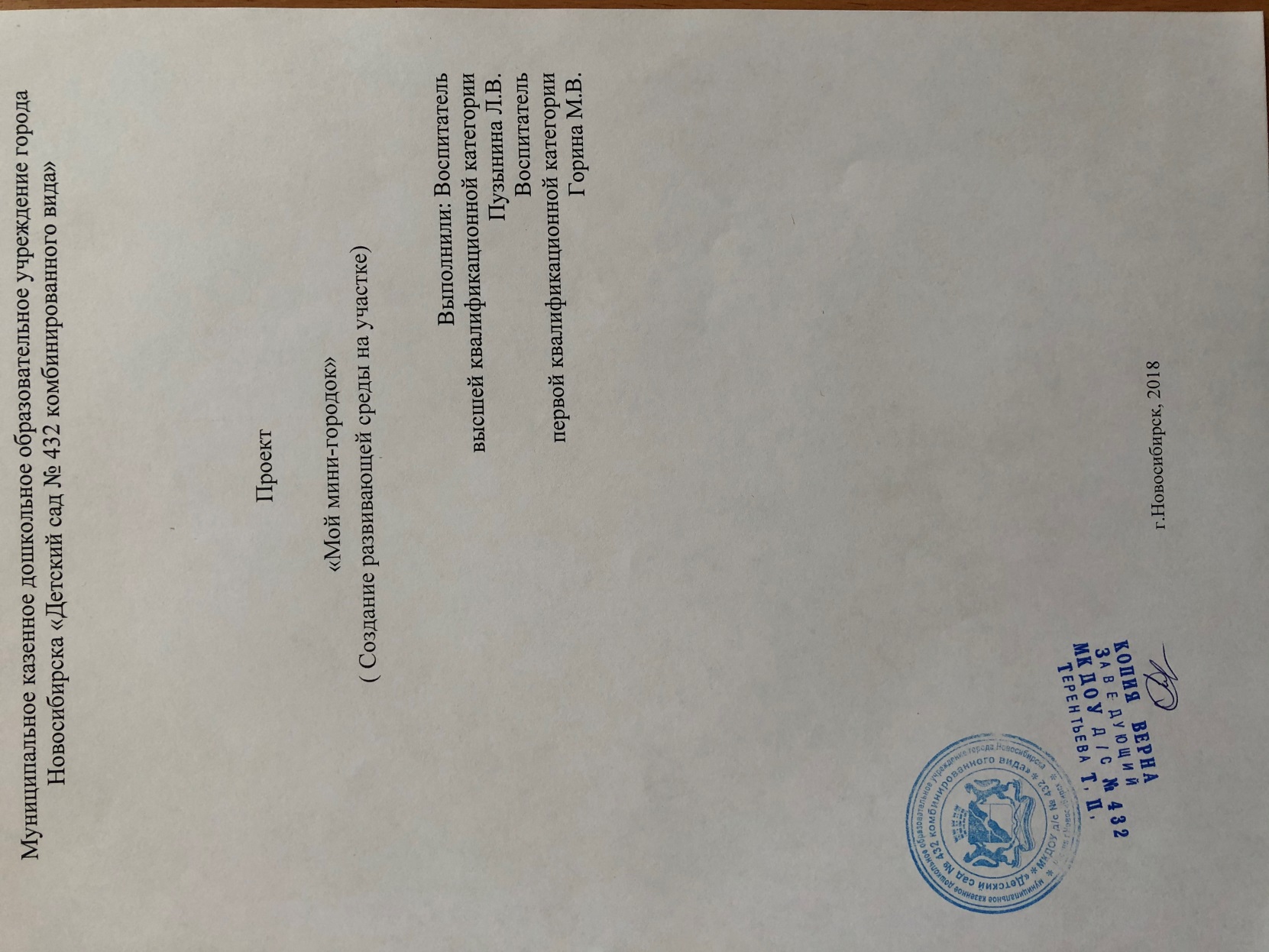 Большое значение коллектив детского сада уделяет развитию и совершенствованию предметно-развивающей среды на участке в летнее время как системе условий, обеспечивающей всю полноту развития детской деятельности и детской личности. Целью  деятельности  педагогов  в  летний   период является  объединение  усилий  взрослых ( сотрудников  ДОУ и родителей воспитанников)  по  созданию  условий, способствующих оздоровлению  детского организма  в  летний  период;  эмоциональному,  личностному, познавательному развитию  детей. Дети очень восприимчивы к окружающему, поэтому вся обстановка детского сада имеет большое воспитательное значение. На участке детского сада созданы условия для обеспечения разных направлений развития детей: игровой, двигательной, интеллектуальной, самостоятельной деятельности. Для наших детей лето  - самая долгожданная и любимая пора. И так приятно оказаться на участке  детского сада , который  населяют персонажи  сказок, выполненные из различного материала (пластиковых бутылок, старых чашек, чурочек, автомобильных шин, камней и т.д.) Так ненужные пластмассовые бутылки  превращаются в замечательные грибочки,  а отработанные покрышки -  в автомобиль или дракона, на которых можно и отдохнуть. Дети в этой обстановке чувствуют себя полноценными владельцами пространства, становятся творцами своего окружения, своего Я. Созданная нами предметно-развивающая среда позволяет обеспечить максимальный психологический комфорт для каждого ребенка, создать возможности для реализации его права на свободный выбор вида деятельности, степени участия в ней, способов ее осуществления и взаимодействия с окружающими.В то же время такая предметная среда позволяет нам, воспитателям,  решать конкретные образовательные задачи, вовлекая детей в процесс познания и усвоения навыков и умений, развивая их любознательность, творчество, коммуникативные способности.Актуальность.Лето – удивительная и благодатная пора, когда детям можно вдоволь гулять, бегать и прыгать. Именно в этот период они много времени проводят на воздухе. И очень важно так организовать жизнь дошкольников, чтобы каждый день приносил им что-то новое, был наполнен интересным содержанием, чтобы воспоминания о летнем времени, играх, прогулках, праздниках и развлечениях, интересных эпизодах из их жизни еще долго радовали их.Организация развивающей предметно-пространственной среды в свете требований ФГОС  предполагает  развитие каждого ребёнка как самоценной личности. Развитие творческих способностей ребёнка, воспитание  доверия ребёнка к природе, опираясь  на его поисковое поведение. Таким образом, актуальность данного проекта заключается в создании безопасных условий для жизни и здоровья детей на территории МКДОУ. В эстетическом, умственном, нравственном и физическом воспитании детей через знакомство с окружающим растительным миром; В создании комфортных условий для прогулок детей, организации пространства под открытым небом. Цель проекта:  Создание предметно-развивающей среды на территории  участка детского сада, способствующей эмоционально-ценностному, социально-личностному, познавательному, эстетическому развитию ребёнка и сохранению его индивидуальности.Задачипредупреждение детского травматизма через организацию различных форм деятельности на участке; охрана жизни и укрепление здоровья детей; установить тесную взаимосвязь родителей и воспитателей при создании развивающей среды;создание комфортных условий для развития личности ребенка.Долгосрочный практико – ориентировочный проект.Участники проекта -  воспитатели, родители, дети, логопедОбеспечение: стройматериал, бросовый материал, рассада, природный материал.Пути реализации – беседы, занятия, поручения, консультации для родителей, совместная деятельность.Предполагаемый результат:установить тесную взаимосвязь родителей и воспитателей при создании развивающей среды; -удовлетворенность деятельностью дошкольного учреждения со стороны родителей, воспитанников;- создание условий для охраны и укрепления здоровья детей;  - создание своего «образа» территории дошкольного учреждения,- созданная предметно-развивающая среда позволит обеспечить максимальный психологический комфорт для каждого ребенка, создать возможности для реализации его права на свободный выбор вида деятельности, степени участия в ней, способов ее осуществления и взаимодействия с окружающими.План реализации проекта1 этап (с 1 декабря по 26 января 2015 года) 1) детальное обследование территории и выделение наиболее интересных объектов; 2) проведение организационной работы, сотрудничество с администрацией, решение финансовых вопросов, составление примерной сметы по предполагаемым затратам (приложение 1); 3) оформление паспорта  участка дошкольного учреждения;4) составление рекомендаций по использованию объектов  для работы с детьми (приложение  3); привлечение родителей к благоустройству территории. Предварительное планирование совместной работы с детьми (приложение 2)2 этап (с 1 марта по 15 мая 2015 года)  реконструкция имеющегося оборудования и оформление участка в соответствии с задачами проекта и требованиями охраны жизни и здоровья детей: - разбивка клумб, посадка   на рассаду цветов и овощей в соответствии с проектом; - создание зон эмоциональной разгрузки для детей;- восстановление, строительство малых архитектурных форм (песочниц, спортивного и игрового оборудования и др.);- создание тематических уголков на участке;3 этап         Высадка рассады         Презентация проекта.         Открытие летнего участка. Приглашение гостей из других групп, экскурсия по участку.
Лето – В детском саду ребёнок проводит много времени на улице. От того, на сколько детский сад будет ухоженный, красивый, периодически обновляющийся, с разумно спланированными зонами, совмещающими решение вопросов экологического, нравственного, физического, художественного воспитания, будет зависеть, каких детей мы воспитаем. Созданная нами предметно-развивающая среда позволяет обеспечить максимальный психологический комфорт для каждого ребенка, создать возможности для реализации его права на свободный выбор вида деятельности, степени участия в ней, способов ее осуществления и взаимодействия с окружающими.В то же время такая предметная среда позволяет нам решать конкретные образовательные задачи, вовлекая детей в процесс познания и усвоения навыков и умений, развивая их любознательность, творчество, коммуникативные способностиПРИЛОЖЕНИЕ 1.Примерная смета по предполагаемым затратамПРИЛОЖЕНИЕ 2.Предварительное планирование совместной работы с детьми1 этапБеседа с детьми на тему «Каким я вижу наш участок летом».Выставка рисунков «Во что бы я хотел играть на участке» - совместно с родителями со слов детейИндивидуальные беседы с детьми «Что я нарисовал, как это можно сделать».     Экспериментирование «Какой материал подойдет для улицы» (работа с             бумагой, деревом, пластиком).     Составление плана-схемы «Наш участок» с распределением игровых зон.2 этапСоставить с детьми разговор «Кто может нам помочь в работе?»Посадка и выращивание рассады цветов и овощей.Занятие- конструирование «Рыбки».Оформление  стены веранды на участке  по тематике «рыбки» - с участием детей .Сюжетно-ролевая игра «Путешествие».Вскопать землю в цветниках.Изготовление атрибутов для сюжетно-ролевых игр мамами совместно с детьми ( морских воротничков, флажков для корабля  и т.д.)Сюжетно-ролевая игра «Путешествие в Африку».Высадка рассады в клумбы,3этапБеседа с детьми «Понравилось ли тебе оформлять наш участок?»Ролевая игра «Я- экскурсовод»Презентация участка (экскурсия для гостей, экскурсоводы – дети).ПРИЛОЖЕНИЕ З.Рекомендации по использованию объектов для работы с детьмиНаименованиеСуммаПиломатериал2500Краска600Сетка500Тазы, кашпо700Семена300Земля600 Оргалит 480Клей270Гвозди, шурупы200Мяч футбольный, зонты, скакалки1000Дорожка колючая250Ламинат510Ватман100Итого8010Веранда «Аэропорт»Карта – украшение, познавательная деятельность(части света, направления, климатические зоны, рельеф…),играСамолет – дизайн, вид транспорта, символ участкаМольберт – художественное творчество, ролевая играШахматный стол – интеллектуальное развитие, играметеостанцияНаблюдение за погодой, силой и направлением ветра, температурой воздуха. Игры- экспериментыДомик «гостиница «радужная»Сюжетно – ролевые игры, уединение, отдыхОстровРолевая игра, игры с пескомЖираф, черепаха, пальмаПутешествие в «Африку», отдыхЦветники с малыми формами, огородДизайн, познание растительного мира, сезонных изменений, уход за растениями - трудТын, лавочки – животные из бревен, малые формыУединение, сюжетно – ролевая игра, зона отдыхаАвтомобиль, знаки дорожные на подставкахЗакрепление ПДД, сюжетно – ролевая играКлоунРазвитие двигательных навыков, метание в горизонтальную и вертикальную цель, игры с обручем, скакалкамиСеть паутиныПознание – насекомые, сеть – волейбольная сетка, можно разместить выносные игры типа «Дартс»Солнечные часыЗнакомство со временем, штанга для волейбольной сеткиРадугаРазвитие двигательных навыков, можно повесить выносную качелю«Море», цветыЦентр экспериментирования, игры с водойДракон Дизайн, развитие двигательных умений, счет